Minnesota Title Agency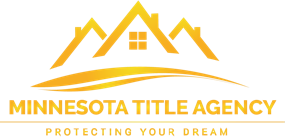 Uniform Sworn Statement_____________________________________________________________________being duly sworn, deposes and says that aforesaid isOwner	Original Contractor	Bothand has caused the construction/remodeling of the structure situated on the following described property._____________________________________________________________________________________________________________County of	_______________.State of________. The following is a statement of the names of every supplier furnishing materials; thatthe amounts due or to become due to such sub-contractors, laborers, and persons for work done and materials furnished at the date hereof is correctly and fully set forth opposite their names, respectively, in said statement, to wit: Minnesota Title Agency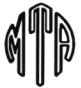 Deponent further says he has not employed, or procured materials from or sub-contracted with, any person other than those above mentioned, and owes no money for labor or material for the construction/remodeling of said structure other than the sums above set forthSuscribed and sworn to before me this_________ day of ______________________, A.D. 20___________________________________________________Legal Signature____________________________________________________________________________________________________________Notary SignatureLegal SignatureNotary Public _______________________ County, MichiganMy commission expires ______________________________WAIVER OF LIENFor a Valuable Consideration, paid to the undersigned, the receipt whereof is hereby confessed and acknowledged, the undersigned hereby waive, release and relinquish any and all claims or right of lien which the undersigned now has upon the premises described in the sworn statement, for labor or material._________________________________________________________________________Legal SignatureDatePage 2 of 2ContractContractAmt PreviousAmt PreviousAmt PreviousAmt OfBALANCEBALANCEBALANCENo.NameLabor /MaterialsPriceDisbursedDisbursedRequestTo CompleteTo CompleteTo Complete1Basement-Foundation12Brick-Materials23Block-Materials34Mason-Labor & Materials45Rough Lumber56Finish Lumber67Carpenter :Labor-Rough78Carpenter Labor-Finish89Rough Plumbing & Materials910Finished Plumbing & Fixtures1011HVAC Materials-Labor1112Drywall Supplies & Labor1213Electric Wiring & Materials1314Painting & Decorating1415Excavating1516Structural Iron1617Insulation1718Roofing1819Garage Doors1920Tile & Terrazzo2021Windows-Doors2122Electric Fixtures2223Grading & Sodding2324Cement Work-Inside2425Cement Work-Outside2526Linoleum-Carpet2627Fireplace2728Cabinets28CONTINUEDCONTINUEDCONTINUEDPage 1 of 2Page 1 of 2ContractContractAmt PreviousAmt PreviousAmt PreviousAmt OfBALANCEBALANCEBALANCENo.NameLabor /MaterialsPriceDisbursedDisbursedRequestTo CompleteTo CompleteTo Complete29Counter Tops2930Builders Fee3031Siding3132Major Built in Appliances323334353637383940TOTALTOTAL